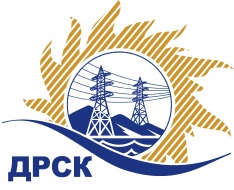 Акционерное Общество«Дальневосточная распределительная сетевая  компания»ПРОТОКОЛ № 145/УР-РЗакупочной комиссии по рассмотрению заявок открытого электронного запроса предложений на право заключения договора на выполнение работ «Капитальный ремонт ВЛ 110 кВ: Комсомольская - К, К - Картель с отпайкой на ПС Пивань, Амурская ТЭЦ - Эльбан , Амурская ТЭЦ - Эльбан с отпайкой на ПС Падали» для нужд филиала «ХЭС» (закупка № 76 раздел 1.1. ГКПЗ 2017)ПРИСУТСТВОВАЛИ: члены постоянно действующей Закупочной комиссии АО «ДРСК»  2-го уровня.ВОПРОСЫ, ВЫНОСИМЫЕ НА РАССМОТРЕНИЕ ЗАКУПОЧНОЙ КОМИССИИ: О  рассмотрении результатов оценки заявок Участников.Об отклонении заявки Участника ООО "КЭСМ".О признании заявок соответствующими условиям запроса предложений.О предварительной ранжировке заявок.О проведении переторжки.РЕШИЛИ:По вопросу № 1Признать объем полученной информации достаточным для принятия решения.Утвердить цены, полученные на процедуре вскрытия конвертов с предложениями участников открытого запроса предложений.РЕШИЛИ:По вопросу № 2Отклонить заявку Участника ООО "КЭСМ" (Хабаровский край, Хабаровский р-н, село Мичуринское, ул Набережная, д 13 кв.1) от дальнейшего рассмотрения на основании подпункта в) пункта 2.8.2.5 Документации о закупке, как не содержащую документов, требуемых в соответствии с условиями Документации о закупке, а также на основании подпункта б) пункта 2.8.2.5 Документации о закупке, как содержащую предложения, не соответствующие установленным условиям Документации о закупке. По вопросу № 3Признать заявки ООО "Брат" (682738, Россия, Хабаровский край, Солнечный р-н, с. Тавлинка, пер. Веселый, д. 3), ООО "ТЕХНОДИЗАЙН СЕРВИС" (680013, Россия, Хабаровский край, г. Хабаровск, ул. Ленинградская, д. 37, оф. 6) соответствующими условиям закупки.По вопросу № 4Утвердить предварительную ранжировку предложений Участников:По вопросу № 5Провести переторжку. Допустить к участию в переторжке предложения следующих участников: ООО "Брат" (682738, Россия, Хабаровский край, Солнечный р-н, с. Тавлинка, пер. Веселый, д. 3), ООО "ТЕХНОДИЗАЙН СЕРВИС" (680013, Россия, Хабаровский край, г. Хабаровск, ул. Ленинградская, д. 37, оф. 6).  Определить форму переторжки: заочная.Назначить переторжку на 15.02.2017 в 10:00 час. (благовещенского времени).Место проведения переторжки: электронная торговая площадка www.b2b-energo.ru  Ответственному секретарю Закупочной комиссии уведомить участников, приглашенных к участию в переторжке, о принятом комиссией решенииОтветственный секретарь Закупочной комиссии  2 уровня АО «ДРСК»                                                  ____________________       М.Г.ЕлисееваЧувашова О.В.(416-2) 397-242г. Благовещенск«13» февраля 2017№Наименование участника и его адресПредмет заявки на участие в запросе предложений1ООО "Брат" (682738, Россия, Хабаровский край, Солнечный р-н, с. Тавлинка, пер. Веселый, д. 3)Заявка, подана 26.12.2016 в 07:50
Цена: 1 950 440,00 руб. (НДС не облагается)2ООО "КЭСМ" (Хабаровский край, Хабаровский р-н, село Мичуринское, ул Набережная, д 13 кв.1)Заявка: подана 26.12.2016 в 07:20
Цена: 2 306 239,20 руб. (цена без НДС: 1 954 440,00 руб.)3ООО "ТЕХНОДИЗАЙН СЕРВИС" (680013, Россия, Хабаровский край, г. Хабаровск, ул. Ленинградская, д. 37, оф. 6)Заявка: подана 26.12.2016 в 01:14
Цена: 2 080 026,00 руб. (НДС не облагается)Основания для отклоненияВ заявке участка отсутствуют: Техническое предложение,  Локальные сметные расчеты, что не соответствует пунктам 2.4.1.1, 5.5.1  Документации о закупке и п. 4 Технического задания, в которых приведен список требуемых документов.Срок выполнения работ указанный Участником в Оферте и Графике выполнения работ превышает срок выполнения работ, указанный в п. 5 Технического заданияМесто в предварительной ранжировкеНаименование участника и его адресЦена заявки  на участие в закупке, руб.Балл по неценовой предпочтительности1 местоООО "Брат" (682738, Россия, Хабаровский край, Солнечный р-н, с. Тавлинка, пер. Веселый, д. 3)1 950 440,00 руб. (НДС не облагается)3,202 местоООО "ТЕХНОДИЗАЙН СЕРВИС" (680013, Россия, Хабаровский край, г. Хабаровск, ул. Ленинградская, д. 37, оф. 6)2 080 026,00 руб. (НДС не облагается)3,00